第七課 收藏秋天   顏福南聽說，秋天躲在奧萬大，蜿蜒的山路，人們都在尋找秋天。找到了！找到了！秋天藏在楓林裡。聽！秋天的歌聲，迴盪在樹梢，讓楓葉醉紅了。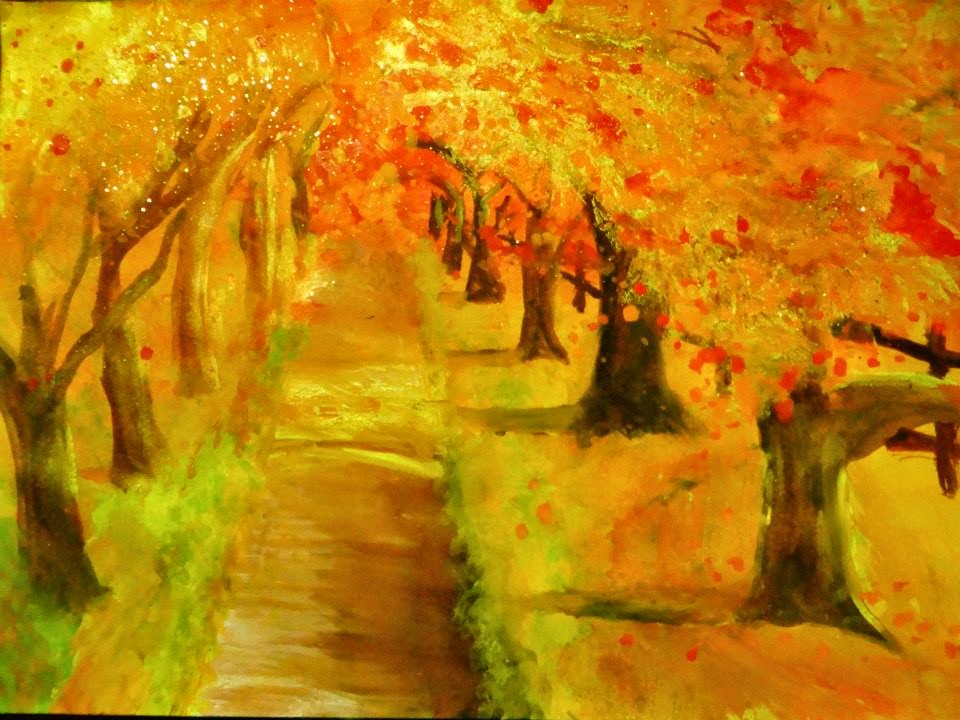 看！秋天的身影，在楓林裡翩翩起舞，敲敲的捲落了片片楓紅。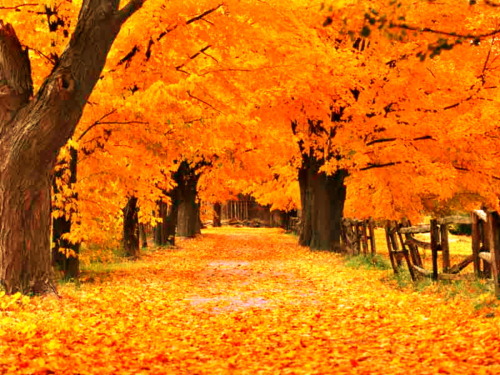 我撿起一片，藏在書本裡，秋天對我眨眨眼，要我幫他保守—美麗的秘密。